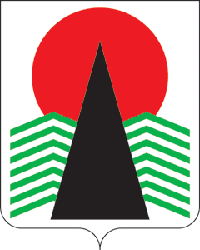 Сельское поселение СингапайНефтеюганский районХанты-Мансийский автономный округ - ЮграАДМИНИСТРАЦИЯСЕЛЬСКОГО ПОСЕЛЕНИЯ СИНГАПАЙ
ПОСТАНОВЛЕНИЕ25.09.2017                                                                    № 162О внесении изменений в постановление 28.01.2016 № 27                                                                                         "Об утверждении Порядка подготовки и обучения населениясельского поселения Сингапай в области гражданской обороны и защитыот чрезвычайных ситуаций природного и техногенного характера"	В соответствии с Постановление Правительства РФ от 19.04.2017 N 470 "О внесении изменений в постановление Правительства Российской Федерации от 2 ноября 2000 г. N 841", Постановление от 30 июня 2006 года N 144-п
"Об организации подготовки и обучения населения Ханты-Мансийского автономного округа - Югры в области гражданской обороны и защиты от чрезвычайных ситуаций природного и техногенного характера ПОСТАНОВЛЯЮ:	1. Внести следующие изменения в постановление от 28.01.2016 № 27                                                                                         "Об утверждении Порядка подготовки и обучения населения сельского поселения Сингапай в области гражданской обороны и защиты от чрезвычайных ситуаций природного и техногенного характера":	1.1. Пункт 2 приложения изложить в новой редакции:	"2. Основными задачами подготовки населения в области гражданской обороны и защиты от чрезвычайных ситуаций природного и техногенного характера являются:	- подготовка действиям по сигналам оповещения, основным способом защиты от опасностей,  возникающих при военных конфликтах или вследствие этих конфликтов, а также при чрезвычайных ситуациях природного и техногенного характера, приемов оказания первой помощи, правил пользования коллективными и индивидуальными средствами защиты, освоение практического применения полученных знаний;- выработка у руководителей органа местного самоуправления, организаций, председателей комиссий по чрезвычайным ситуациям умений и навыков управления силами и средствами, входящими в территориальную подсистему единой государственной системы предупреждения и ликвидации чрезвычайных ситуаций (далее - территориальная подсистема РСЧС);- практическое усвоение работниками органов местного самоуправления и организаций, специально уполномоченных на решение задач по предупреждению и ликвидации чрезвычайных ситуаций, включенными в состав органов управления территориальной подсистемы РСЧС (далее - уполномоченные работники), в ходе учений и тренировок порядка действий при различных режимах функционирования территориальной подсистемы РСЧС, а также при проведении аварийно-спасательных работ;- совершенствование практических навыков по организации и проведению мероприятий гражданской обороны, предупреждению чрезвычайных ситуаций и ликвидации их последствий;- овладение личным составом аварийно-спасательных и других видов формирований приемами и способами действий по защите населения, материальных и культурных ценностей, возникающих при военных конфликтах или вследствие этих конфликтов, в чрезвычайных ситуациях природного и техногенного характера."	1.2. абзац 2 пункта 3 приложения изложить в следующей редакции: 	"для работающего населения - проведение курсового обучения в области гражданской обороны по месту работы, прохождение вводного инструктажа по гражданской обороне по месту работы;	1.3. абзац 6 пункта 3 приложения изложить в следующей редакции:  		"для работников гражданской обороны, работников учебно-методических центров и курсов гражданской обороны, руководителей организаций, отнесенных к категориям по гражданской обороне, а также организаций, продолжающих работу в военное время - получение дополнительного профессионального образования или курсового обучения в области защиты от чрезвычайных ситуаций не реже одного раза в 5 лет, проведение самостоятельной работы, а также участие в сборах, учениях и тренировках.1.4. пункт 3 дополнить абзацем 7 следующего содержания:"для руководителей (работников) структурных подразделений, уполномоченных на решение задач в области гражданской обороны, муниципальных образований и организаций - участие в тематических и проблемных обучающих семинарах (вебинарах) по гражданской обороне, проводимых под руководством вышестоящих органов, осуществляющих управление гражданской обороной".2. Настоящее постановление подлежит официальному опубликованию (обнародованию) в бюллетене «Сингапайский вестник» и вступает в силу после его официального опубликования (обнародования).Глава сельского поселения				   В.Ю. Куликов